ГРАЖДАНСКО-ПРАВЫЕ ПОСЛЕДСТВИЯ ВКЛЮЧЕНИЯ ГРАЖДАН В ПЕРЕЧЕНЬ ЛИЦ И ОРГАНИЗАЦИЙ, ПРИЧАСТНЫХ К ФИНАНСИРОВАНИЮ ТЕРРОРИСТИЧЕСКОЙ И ЭКСТРЕМИСТСКОЙ ДЕЯТЕЛЬНОСТИ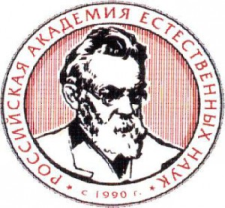 Лекция подготовлена в рамках социально значимого Президентского проекта по Созданию системы распространения знаний по вопросам экономической и финансовой безопасности России, борьбы с теневыми доходами, противодействию финансирования терроризма, экстремизма, антигосударственной и деструктивной деятельности и ее апробации в четырех пилотных регионах (№ 244/79-3).CIVIL LAW CONSEQUENCES OF INCLUDING CITIZENS IN TERROR AND EXTREMIST ACTIVITY SPONSORING LISTThe lecture created within socially important President Project to establish knowledge system in economical and finance safety in Russia, to confront shadow gains, terrorism, extremism, anti-governmental activity and its approbation in four pilots regions (№ 244/79-3).Москва2016УДК 37.032Мозгов Е.А., Аржанова И.М. под общей редакцией Каратаева М.В.Гражданско-правые последствия включения граждан в перечень лиц и организаций, причастных к финансированию террористической и экстремистской деятельности / редкол.: Каратаев М.В. (отв. ред) [и др.] – Москва. – 20 стр.Лекция посвящена вопросам противодействия финансированию террористической и экстремисткой деятельности, а конкретно, перечню перечиню лиц и организаций, причастных к финансированию террористической и экстремистской деятельности. Затронуты вопросы законодательства, регулирующего данную область, основания для волочения и исключения лиц и организаций из перечня, основные последствия включения, а так же работа Межведомственной комиссии по противодействию финансированию терроризма. Адресована широкому кругу читателей для повышения их грамотности по вопросам противодействия финансированию террористической и экстремисткой деятельности.УДК 37.032The lecture is devoted to the issues of confronting terrorism financing, namely, the list of organizations and persons inclined with financing terrorism and extremist activity. The issues of law that regulate this sphere, reasons for including and excluding people and organizations from lists, inclusion consequences, joint committee actions to confront the terror financing are examined. It is addressed to a wide specter of readers to enlight them in confronting terror and extremist financing issue.Аннотация. В лекции проанализирован вопрос включения граждан в перечень лиц и организаций, причастных к финансированию террористической и экстремистской деятельности.  На основе результатов анализа приведены основные последствия для граждан при включении их в перечень. Ключевые слова: финансирование терроризма и экстремисткой деятельности, последствия.Abstract. The lecture analyzes the issue of citizen including in terror and extremist activity sponsoring list. The common consequences are specified on the basis of analyzing results.Keywords: financing of terrorism and extremism, the consequences.В XXI веке в наш лексикон плотно вошли такие страшные слова, как «терроризм» и «экстремизм». Начиная с терактов 11 сентября 2001 года, и за последующие 15 лет проблемы экстремизма и терроризма актуализировались во многих регионах мира, превратившись в угрозу международной и национальной безопасности для большинства стран.Все чаще в новостных сводках можно встретить сообщения о терактах, росте националистических настроений среди молодежи, национальной розни и межнациональных конфликтах. На графике (рисунок 1) видно, что количество жертв терактов в год увеличивается по экспоненте, как и количество самих терактов (рисунок 2).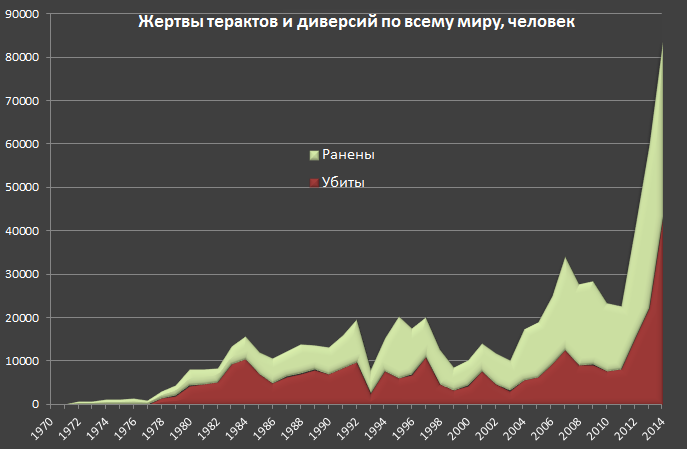 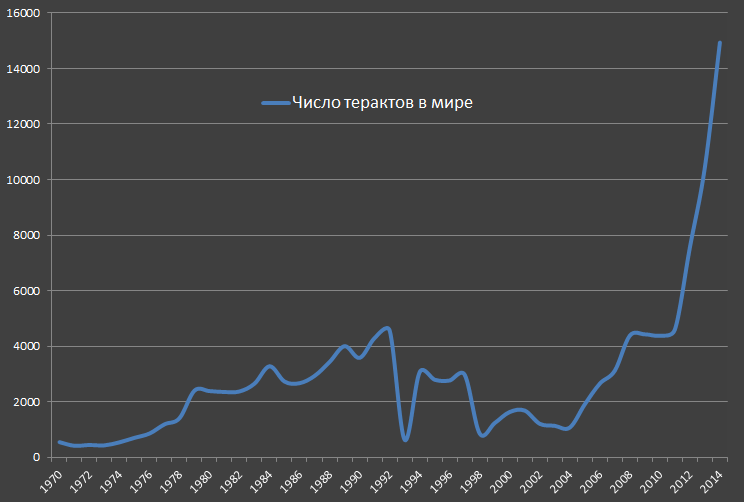 Понимание преступной сущности этих явлений, а также осознание мер ответственности за них, является залогом успешного противостояния экстремизму и терроризму в обществе.Социальную базу экстремистских и террористических групп в основном составляют молодые люди не сумевшие адаптироваться к новым условиям жизни, не способные критически подходить к содержанию публикаций в средствах массовой информации или временным жизненным трудностям.Ряд членов экстремистских и террористических групп зачастую имеют смутное представление об идеологической подоплеке их движений. Громкая фразеология, внешняя атрибутика и другие аксессуары, возможность почувствовать себя членом своеобразного «тайного общества», имеющего право безнаказанно творить расправу над неугодными группе лицами, или наоборот образ «борца за свободу» все это привлекает молодежь, и дает дополнительное самооправдание.Экстремизм (от латинского extremus – крайний) – это теория и практика достижения социально-политических, религиозных, национальных целей посредством «крайних», запрещённых способов. Крайними мерами считаются недемократичные, противоречащие принятым общественным нормам действия, в том числе недозволенное законом применение силы, насилие, посягательство на права и свободы.Иногда ислам пытаются представить как религию экстремистов и террористов, что губительно сказывается не только на мусульманах России, но и на всем обществе. Радикалы и экстремисты всех мастей часто используют любую веру или идею для достижения своих корыстных и бесчеловечных целей. Они, как правило, призывают молодежь к открытому противостоянию властям, навязывая ценности, в корне противоречащие национальным обычаям, осуждая или вовсе не принимая местную традицию, безапелляционно заявляя, что обряды, практикуемые населением, запрещаются религией.В России определение экстремизма закреплено в Федеральном законе от 25.07.2002 № 114-ФЗ «О противодействии экстремистской деятельности».Экстремистская деятельность (экстремизм):насильственное изменение основ конституционного строя и нарушение целостности Российской Федерации;публичное оправдание терроризма и иная террористическая деятельность;возбуждение социальной, расовой, национальной или религиозной розни;пропаганда исключительности, превосходства либо неполноценности человека по признаку его социальной, расовой, национальной, религиозной или языковой принадлежности или отношения к религии;нарушение прав, свобод и законных интересов человека и гражданина в зависимости от его социальной, расовой, национальной, религиозной или языковой принадлежности или отношения к религии;воспрепятствование осуществлению гражданами их избирательных прав и права на участие в референдуме или нарушение тайны голосования, соединенные с насилием либо угрозой его применения;воспрепятствование законной деятельности государственных органов, органов местного самоуправления, избирательных комиссий, общественных и религиозных объединений или иных организаций, соединенное с насилием либо угрозой его применения;совершение преступления по мотивам политической, идеологической, расовой, национальной или религиозной ненависти или вражды либо по мотивам ненависти или вражды в отношении какой-либо социальной группы;пропаганда и публичное демонстрирование нацистской атрибутики или символики либо атрибутики или символики, сходных с нацистской атрибутикой или символикой до степени смешения, либо публичное демонстрирование атрибутики или символики экстремистских организаций;публичные призывы к осуществлению указанных деяний либо массовое распространение заведомо экстремистских материалов, а равно их изготовление или хранение в целях массового распространения;публичное заведомо ложное обвинение лица, замещающего государственную должность Российской Федерации или государственную должность субъекта Российской Федерации, в совершении им в период исполнения своих должностных обязанностей деяний, указанных в настоящей статье и являющихся преступлением;организация и подготовка указанных деяний, а также подстрекательство к их осуществлению;финансирование указанных деяний либо иное содействие в их организации, подготовке и осуществлении, в том числе путем предоставления учебной, полиграфической и материально-технической базы, телефонной и иных видов связи или оказания информационных услуг.Можно сделать вывод, что терроризм в данном случае является одной из форм экстремизма, но, несомненно, наиболее опасной их них.Терроризм как проявление насилия принимает форму преступных актов, ведущих к бессмысленной гибели людей и имущества и устрашению населения, имеющих цель получить максимально возможный международный, региональный отклик или крупные денежные суммы и не обусловленных виной непосредственно тех лиц, на которых террористы посягают.Терроризм - это преступление, всегда умышленное. При этом умысел террориста отличается от умысла на убийство, разбой, грабеж и т. п. Если, например, в случае убийства или грабежа имеются две стороны - преступник и жертва, то в акте терроризма есть и третья - органы власти или общественность, к которым апеллирует террористическая организация или террорист. Жертва террористов может и не интересовать, она не цель, а лишь средство. Их действия направлены на достижение своих целей (политических, корыстных и др.) посредством привлечения общественного внимания, запугивания населения и представителей власти, пропаганды своих политических, религиозных и иных воззрений. При этом проявляется безразличие к жертвам, что ведет к особой жестокости, массовой гибели невинных жертв, случайных людей.Участие в терроре требует от террориста внутреннего самооправдания. Используя «возвышенные» мотивы (религиозные, националистические и др.), обычно вовлекают молодежь, которая в силу умственной и моральной незрелости легко поддается такому влиянию. Вовлекают молодежь чаще всего через тоталитарные, религиозные или идеологические секты.Длительное пребывание членов террористических групп в конспиративной обстановке, сопровождающееся интенсивной террористической тренировкой, включающей и специальные технологии психологической обработки, приводит к появлению специфической среды. Людям, составляющим эту среду, присущ особый тип сознания. Мировосприятие террористов фанатическое, зачастую основанное на религиозном факторе, им не свойственно анализировать конечные цели и результаты террора. Вместе с тем для террористов характерно ощущение своего превосходства над «простыми смертными», что позволяет не задумываться о средствах террора. И наконец, они обладают малой чувствительностью к своим и чужим страданиям при высокой готовности убивать и умирать.Как отдельное понятие, термин «терроризм» нашел свое отражение в Федеральном законе от 06.03.2006 № 35-ФЗ «О противодействии терроризму».Терроризм – идеология насилия и практика воздействия на принятие решения органами государственной власти, органами местного самоуправления или международными организациями, связанные с устрашением населения и (или) иными формами противоправных насильственных действий.При этом террористическая деятельность – деятельность, включающая в себя:организацию, планирование, подготовку, финансирование и реализацию террористического акта;подстрекательство к террористическому акту;организацию незаконного вооруженного формирования, преступного сообщества (преступной организации), организованной группы для реализации террористического акта, а равно участие в такой структуре;вербовку, вооружение, обучение и использование террористов;информационное или иное пособничество в планировании, подготовке или реализации террористического акта;пропаганду идей терроризма, распространение материалов или информации, призывающих к осуществлению террористической деятельности либо обосновывающих или оправдывающих необходимость осуществления такой деятельности.В отличие от уголовного мира, террористы провозглашают себя лидерами защиты возвышенных идеалов или интересов. Идеологическая платформа организации тщательно разрабатывается группой «теоретиков-интеллектуалов», составляющих идеологический центр, вокруг которого и организуются боевые террористические формирования. Одновременно в сознание населения из оппозиционных групп внедряется мысль, что достижение данных возвышенных целей возможно только при поддержке террористов.Так возникают благоприятные условия, позволяющие лидерам террористов требовать снабжения, финансирования, укрытия и т.д. В подобную деятельность втягиваются более широкие слои населения, составляющие его социальную базу и затрудняющие выражение протеста прогрессивными группами населения.Стоит обратить внимание, что в определениях экстремистской и террористической деятельности особое место уделено финансированию этой деятельности.Для получения необходимых средств лица причастные к террористической и экстремистской деятельности совершают преступления различного вида и масштаба – от мелких краж до организованного мошенничества, продажи оружия и наркотиков, торговли людьми, грабежей и т.п.Кроме того, террористы успешно приспосабливаются к изменяющимся условиям и находят новые способы обеспечения своих потребностей в финансировании. Для этого используются различные источники получения денежных средств, в том числе благотворительные организации, а также краудфандинг.Сегодня в Интернете в целом, и в социальных сетях, в частности, можно легко столкнуться с различными объявлениями, направленными на сбор средств по сомнительным основаниям. Цели сбора денег могут быть самые разные: оплата услуг адвокатов для лиц, задержанных по обвинению в участии в незаконных вооруженных формированиях, печать и распространение экстремистских материалов, финансирование пропаганды радикальных религиозных течений, финансовая помощь членам семей лиц, осужденных за террористическую деятельность или погибших при совершении теракта, финансирование поездок лиц, пропагандирующих ваххабизм, за границу для дальнейшего религиозного обучения или участия в боевых действиях. Сбор средств осуществляется на любые финансовые реквизиты, доступные на сегодняшний день. Это могут быть расчетные счета, банковские карты, электронные кошельки, номера мобильных телефонов, а также адресные денежные переводы наличных денежных средств без открытия счета.Перед тем, как перечислять денежные средства по указанным в подобных объявлениях финансовым реквизитам, каждому стоит неоднократно подумать, так как указанные деяния будут попадать под статьи 205.1 «Содействие террористической деятельности» или 282.3 «Финансирование экстремистской деятельности» Уголовного кодекса Российской Федерации.Пресечение попыток финансирования террористической и экстремистской деятельности – одна из важнейших государственных функций, для любого государства, желающего сохранить свою целостность.В Российской Федерации создано несколько механизмов позволяющих пресекать финансирование террористической и экстремистской деятельности.В первую очередь это перечень организаций и физических лиц, в отношении которых имеются сведения об их причастности к экстремистской деятельности или терроризму.Порядок определения перечня организаций и физических лиц, в отношении которых имеются сведения об их причастности к экстремистской деятельности или терроризму и доведения этого Перечня до сведения организаций, осуществляющих операции с денежными средствами или иным имуществом, регламентируется правилами определения перечня организаций и физических лиц, в отношении которых имеются сведения об их причастности к экстремистской деятельности или терроризму, и доведения этого перечня до сведения организаций, осуществляющих операции с денежными средствами или иным имуществом, и индивидуальных предпринимателей, утвержденными Постановлением Правительства Российской Федерации от 06.08.2015 № 804.Основаниями для включения организации или физического лица в перечень организаций и физических лиц, в отношении которых имеются сведения об их причастности к экстремистской деятельности или терроризму, являются:вступившее в законную силу решение суда Российской Федерации о ликвидации или запрете деятельности организации в связи с ее причастностью к экстремистской деятельности или терроризму;вступивший в законную силу приговор суда Российской Федерации о признании лица виновным в совершении хотя бы одного из преступлений, предусмотренных статьями 205 «Террористический акт», 205.1 «Содействие террористической деятельности», 205.2 «Публичные призывы к осуществлению террористической деятельности или публичное оправдание терроризма», 205.3 «Прохождение обучения в целях осуществления террористической деятельности», 205.4 «Организация террористического сообщества и участие в нем», 205.5 «Организация деятельности террористической организации и участие в деятельности такой организации», 206 «Захват заложника», 208 «Организация незаконного вооруженного формирования или участие в нем», 211 «Угон судна воздушного или водного транспорта либо железнодорожного подвижного состава», 220 «Незаконное обращение с ядерными материалами или радиоактивными веществами», 221 «Хищение либо вымогательство ядерных материалов или радиоактивных веществ», 277 «Посягательство на жизнь государственного или общественного деятеля», 278 «Насильственный захват власти или насильственное удержание власти», 279 «Вооруженный мятеж», 280 «Публичные призывы к осуществлению экстремистской деятельности», 280.1 «Публичные призывы к осуществлению действий, направленных на нарушение территориальной целостности Российской Федерации», 282 «Возбуждение ненависти либо вражды, а равно унижение человеческого достоинства», 282.1 «Организация экстремистского сообщества», 282.2 «Организация деятельности экстремистской организации», 282.3 «Финансирование экстремистской деятельности» и 360 «Нападение на лиц или учреждения, которые пользуются международной защитой» Уголовного кодекса Российской Федерации;вступившее в законную силу постановление о назначении административного наказания за совершение административного правонарушения, предусмотренного статьей 15.27.1 «Оказание финансовой поддержки терроризму» Кодекса Российской Федерации об административных правонарушениях;решение Генерального прокурора Российской Федерации, подчиненного ему прокурора или федерального органа исполнительной власти в области государственной регистрации (его соответствующего территориального органа) о приостановлении деятельности организации в связи с их обращением в суд с заявлением о привлечении организации к ответственности за экстремистскую деятельность;процессуальное решение о признании лица подозреваемым в совершении хотя бы одного из преступлений, предусмотренных статьями 205, 205.1, 205.2, 205.3, 205.4, 205.5, 206, 208, 211, 220, 221, 277, 278, 279, 280, 280.1, 282, 282.1, 282.2, 282.3 и 360 Уголовного кодекса Российской Федерации;постановление следователя о привлечении лица в качестве обвиняемого в совершении хотя бы одного из преступлений, предусмотренных статьями 205, 205.1, 205.2, 205.3, 205.4, 205.5, 206, 208, 211, 220, 221, 277, 278, 279, 280, 280.1, 282, 282.1, 282.2, 282.3 и 360 Уголовного кодекса Российской Федерации;составляемые международными организациями, осуществляющими борьбу с терроризмом, или уполномоченными ими органами и признанные Российской Федерацией перечни организаций и физических лиц, связанных с террористическими организациями или террористами;признаваемые в Российской Федерации в соответствии с международными договорами Российской Федерации и федеральными законами приговоры или решения судов и решения иных компетентных органов иностранных государств в отношении организаций или физических лиц, осуществляющих террористическую деятельность.Кроме того, законодателем предусмотрены основания для исключения организации или физического лица из перечня организаций и физических лиц, в отношении которых имеются сведения об их причастности к экстремистской деятельности или терроризму:отмена вступившего в законную силу решения суда Российской Федерации о ликвидации или запрете деятельности организации в связи с ее причастностью к экстремистской деятельности или терроризму и прекращение производства по делу;отмена вступившего в законную силу приговора суда Российской Федерации о признании лица виновным в совершении хотя бы одного из преступлений, предусмотренных статьями 205, 205.1, 205.2, 205.3, 205.4, 205.5, 206, 208, 211, 220, 221, 277, 278, 279, 280, 280.1, 282, 282.1, 282.2, 282.3 и 360 Уголовного кодекса Российской Федерации, и прекращение производства по уголовному делу в отношении данного лица по основаниям, дающим право на реабилитацию;отмена вступившего в законную силу постановления о назначении административного наказания за совершение административного правонарушения, предусмотренного статьей 15.27.1 Кодекса Российской Федерации об административных правонарушениях, либо изменение указанного постановления, предусматривающее исключение административной ответственности за данное административное правонарушение;отмена решения Генерального прокурора Российской Федерации, подчиненного ему прокурора или федерального органа исполнительной власти в области государственной регистрации (его соответствующего территориального органа) о приостановлении деятельности организации в связи с привлечением к ответственности за экстремистскую деятельность;прекращение уголовного дела или уголовного преследования в отношении лица, подозреваемого или обвиняемого в совершении хотя бы одного из преступлений, предусмотренных статьями 205, 205.1, 205.2, 205.3, 205.4, 205.5, 206, 208, 211, 220, 221, 277, 278, 279, 280, 280.1, 282, 282.1, 282.2, 282.3 и 360 Уголовного кодекса Российской Федерации;исключение организации или физического лица из составляемых международными организациями, осуществляющими борьбу с терроризмом, или уполномоченными ими органами и признанных Российской Федерацией перечней организаций и физических лиц, связанных с террористическими организациями или террористами;отмена признаваемых в Российской Федерации в соответствии с международными договорами Российской Федерации и федеральными законами приговоров или решений судов и решений иных компетентных органов иностранных государств в отношении организаций или физических лиц, осуществляющих террористическую деятельность;наличие документально подтвержденных данных о смерти лица, включенного в перечень организаций и физических лиц, в отношении которых имеются сведения об их причастности к экстремистской деятельности или терроризму;наличие документально подтвержденных данных о погашении или снятии судимости с лица, осужденного за совершение хотя бы одного из преступлений, предусмотренных статьями 205, 205.1, 205.2, 205.3, 205.4, 205.5, 206, 208, 211, 220, 221, 277, 278, 279, 280, 280.1, 282, 282.1, 282.2, 282.3 и 360 Уголовного кодекса Российской Федерации;наличие документально подтвержденных данных об истечении срока, в течение которого лицо считается подвергнутым административному наказанию за совершение административного правонарушения, предусмотренного статьей 15.27.1 Кодекса Российской Федерации об административных правонарушениях.Нахождение физического лица или организации в перечне организаций и физических лиц, в отношении которых имеются сведения об их причастности к экстремистской деятельности или терроризму означает, что организации, осуществляющие операции с денежными средствами или иным имуществом, к которым относятся:кредитные организации;профессиональные участники рынка ценных бумаг;страховые организации (за исключением страховых медицинских организаций, осуществляющих деятельность исключительно в сфере обязательного медицинского страхования), страховые брокеры и лизинговые компании;организации федеральной почтовой связи;ломбарды;организации, осуществляющие скупку, куплю-продажу драгоценных металлов и драгоценных камней, ювелирных изделий из них и лома таких изделий, за исключением религиозных организаций, музеев и организаций, использующих драгоценные металлы, их химические соединения, драгоценные камни в медицинских, научно-исследовательских целях либо в составе инструментов, приборов, оборудования и изделий производственно-технического назначения;организации, содержащие тотализаторы и букмекерские конторы, а также организующие и проводящие лотереи, тотализаторы (взаимное пари) и иные основанные на риске игры, в том числе в электронной форме;управляющие компании инвестиционных фондов, паевых инвестиционных фондов и негосударственных пенсионных фондов;организации, оказывающие посреднические услуги при осуществлении сделок купли-продажи недвижимого имущества;операторы по приему платежей;коммерческие организации, заключающие договоры финансирования под уступку денежного требования в качестве финансовых агентов;кредитные потребительские кооперативы, в том числе сельскохозяйственные кредитные потребительские кооперативы;микрофинансовые организации;общества взаимного страхования;негосударственные пенсионные фонды, имеющие лицензию на осуществление деятельности по пенсионному обеспечению и пенсионному страхованию;операторы связи, имеющие право самостоятельно оказывать услуги подвижной радиотелефонной связи, а также операторы связи, занимающие существенное положение в сети связи общего пользования, которые имеют право самостоятельно оказывать услуги связи по передаче данных и оказывают услуги связи на основании договоров с абонентами - физическими лицами;индивидуальные предприниматели, являющиеся страховыми брокерами:индивидуальные предприниматели, осуществляющие скупку, куплю-продажу драгоценных металлов и драгоценных камней, ювелирных изделий из них и лома таких изделийиндивидуальные предприниматели, оказывающие посреднические услуги при осуществлении сделок купли-продажи недвижимого имущества,обязаны принять меры по замораживанию (блокированию) денежных средств или иного имущества незамедлительно, но не позднее одного рабочего дня со дня размещения в сети Интернет на официальном сайте уполномоченного органа, которым является Росфинмониторинг (www.fedsfm.ru), информации о включении организации или физического лица в перечень организаций и физических лиц, в отношении которых имеются сведения об их причастности к экстремистской деятельности или терроризму.Замораживание (блокирование) безналичных денежных средств или бездокументарных ценных бумаг - адресованный владельцу, организациям, осуществляющим операции с денежными средствами или иным имуществом, другим физическим и юридическим лицам запрет осуществлять операции с денежными средствами или ценными бумагами, принадлежащими организации или физическому лицу, включенным в перечень организаций и физических лиц, в отношении которых имеются сведения об их причастности к экстремистской деятельности или терроризму, либо организации или физическому лицу, в отношении которых имеются достаточные основания подозревать их причастность к террористической деятельности (в том числе к финансированию терроризма) при отсутствии оснований для включения в указанный перечень.Замораживание (блокирование) имущества - адресованный собственнику или владельцу имущества, организациям, осуществляющим операции с денежными средствами или иным имуществом, другим физическим и юридическим лицам запрет осуществлять операции с имуществом, принадлежащим организации или физическому лицу, включенным в перечень организаций и физических лиц, в отношении которых имеются сведения об их причастности к экстремистской деятельности или терроризму, либо организации или физическому лицу, в отношении которых имеются достаточные основания подозревать их причастность к террористической деятельности (в том числе к финансированию терроризма) при отсутствии оснований для включения в указанный перечень.Принимаемые организациями, осуществляющими операции с денежными средствами или иным имуществом, меры по замораживанию (блокированию) денежных средств или иного имущества должны обеспечивать недопущение возможности совершения организацией или физическим лицом, включенным в перечень организаций и физических лиц, в отношении которых имеются сведения об их причастности к экстремистской деятельности или терроризму, операций с денежными средствами или иным имуществом, при условии, что данное лицо или организация находятся на обслуживании в организации, осуществляющей операции с денежными средствами или иным имуществом.Стоит отметить, что в целях обеспечения своей жизнедеятельности, а также жизнедеятельности совместно проживающих с ним членов его семьи, не имеющих самостоятельных источников дохода лицо, включенное в перечень организаций и физических лиц, в отношении которых имеются сведения об их причастности к экстремистской деятельности или терроризму, по некоторым основаниям, вправе:осуществлять операции с денежными средствами или иным имуществом, направленные на получение и расходование заработной платы в размере, не превышающем 10 000 рублей в календарный месяц из расчета на каждого указанного члена семьи;осуществлять операции с денежными средствами или иным имуществом, направленные на получение и расходование пенсии, стипендии, пособия, иной социальной выплаты в соответствии с законодательством Российской Федерации, а также на уплату налогов, штрафов, и иных обязательных платежей;осуществлять в особо установленном порядке операции с денежными средствами или иным имуществом, направленные на получение и расходование заработной платы в размере, превышающем сумму, в 10 000 рублей в календарный месяц, а также на осуществление выплаты по обязательствам, возникшим у него до включения его в перечень организаций и физических лиц, в отношении которых имеются сведения об их причастности к экстремистской деятельности или терроризму.Этим особым порядком является приостановление организациями, осуществляющими операции с денежным средствами и иным имуществом, операций по расходованию физическим лицом заработной платы в размере, превышающем сумму, в 10 000 рублей в календарный месяц, а также на осуществление выплат по обязательствам, возникшим у него до включения его в перечень организаций и физических лиц, в отношении которых имеются сведения об их причастности к экстремистской деятельности или терроризму, на пять рабочих дней со дня, когда распоряжение клиента об осуществлении таких операций должно быть выполнено.Организации, осуществляющие операции с денежными средствами или иным имуществом, незамедлительно представляют информацию о приостановленных операциях в уполномоченный орган - Росфинмониторинг.Росфинмониторинг осуществляет проверку всех приостановленных таким образом операций с привлечением правоохранительных органов, с целью исключения возможности финансирования террористической или экстремистской деятельности, и при необходимости дополнительного времени для проведения проверки издает постановление о продлении приостановления данных операций с денежными средствами или иным имуществом на срок до 30 суток в случае, если информация, полученная им по результатам предварительной проверки признана им обоснованной.При неполучении в течение срока, на который была приостановлена операция, постановления уполномоченного органа о приостановлении соответствующей операции на дополнительный срок организации, осуществляющие операции с денежными средствами или иным имуществом, осуществляют операцию с денежными средствами или иным имуществом по распоряжению клиента, если в соответствии с законодательством Российской Федерации не принято иное решение, ограничивающее осуществление такой операции.Таким решением, в том числе, ограничивающем физических лиц и организации не включенных в перечень организаций и физических лиц, в отношении которых имеются сведения об их причастности к экстремистской деятельности или терроризму, может быть решение о приостановлении операций с денежными средствами или иным имуществом, вынесенное судом на основании заявления Росфинмониторинга.При рассмотрении материалов правоохранительных органов, связанных с противодействием террористической деятельности, фигурантами которых являются организации или физические лица, в отношении которых имеются достаточные основания подозревать их причастность к террористической деятельности (в том числе к финансированию терроризма) и при отсутствии оснований для включения указанных лиц в перечень организаций и физических лиц, в отношении которых имеются сведения об их причастности к экстремистской деятельности или терроризму Росфинмониторинг наделен правом обращаться с заявлением в суд для получения судебного решения о приостановлении операций по банковским счетам (вкладам), а также другим операциям с денежными средствами или иным имуществом указанных лиц.Кроме того, заявление в суд о приостановлении финансовых операций может быть направлено Росфинмониторингом в отношении юридических лиц, прямо или косвенно находящихся в собственности или под контролем организации или лица включенного в перечень организаций и физических лиц, в отношении которых имеются сведения об их причастности к экстремистской деятельности или терроризму, либо физических или юридических лиц, действующих от имени или по указанию таких организации или лица, включённого в указанный перечень.Дополнительным механизмом, ограничивающем проведение операций с денежными средствами или иным имуществом, в том числе и для физических лиц и организаций не включенных в перечень организаций и физических лиц, в отношении которых имеются сведения об их причастности к экстремистской деятельности или терроризму, является межведомственный координационный орган, осуществляющий функции по противодействию финансированию терроризма.Еще в июне 2013 года в российское законодательство была введена норма, согласно которой при наличии достаточных оснований подозревать причастность организации или физического лица к террористической деятельности (в том числе к финансированию терроризма), если при этом отсутствуют основания для включения таких организации или физического лица в перечень организаций и физических лиц, в отношении которых имеются сведения об их причастности к экстремистской деятельности или терроризму, межведомственным координационным органом, осуществляющим функции по противодействию финансированию терроризма, может быть принято решение о замораживании (блокировании) денежных средств или иного имущества указанных организации или физического лица.Однако реализация данной нормы стала возможна только в ноябре 2015 года, после подписания Президентом Российской Федерации Указа № 562 «О создании Межведомственной комиссии по противодействию финансированию терроризма».Указанная Межведомственная комиссия по противодействию финансированию терроризма как раз является межведомственным координационным органом, образованным в целях осуществления функций по противодействию финансированию терроризма.Межведомственная комиссия по противодействию финансированию терроризма осуществляет свою деятельность во взаимодействии с федеральными органами исполнительной власти, органами государственной власти субъектов Российской Федерации, органами местного самоуправления, иными государственными органами и организациями.В целях замораживания (блокирования) денежных средств или иного имущества, принадлежащих организации или физическому лицу, в отношении которых имеются достаточные основания подозревать их причастность к террористической деятельности (в том числе к финансированию терроризма) при отсутствии оснований для включения таких организации или физического лица в перечень организаций и физических лиц, в отношении которых имеются сведения об их причастности к экстремистской деятельности или терроризму, в Межведомственную комиссию по противодействию финансированию терроризма направляются:имеющиеся в распоряжении федеральных органов исполнительной власти и Следственного комитета Российской Федерации материалы, содержащие сведения о возможной причастности организации или физического лица к террористической деятельности (в том числе к финансированию терроризма);поступившие в Росфинмониторинг обращения компетентных органов иностранных государств о возможной причастности организации или физического лица к террористической деятельности (в том числе к финансированию терроризма).Кроме того, органам прокуратуры Российской Федерации, Центральному банку Российской Федерации, органам государственной власти субъектов Российской Федерации, органам местного самоуправления, иным государственным органам и организациям рекомендовано направлять имеющиеся в их распоряжении материалы, содержащие сведения о возможной причастности организации или физического лица к террористической деятельности (в том числе к финансированию терроризма), в Межведомственную комиссию по противодействию финансированию терроризма.Основными задачами Межведомственной комиссии по противодействию финансированию терроризма являются:рассмотрение представленных органами и организациями материалов, содержащих сведения о возможной причастности организации или физического лица к террористической деятельности (в том числе к финансированию терроризма), а также представленных Росфинмониторингом обращений компетентных органов иностранных государств, свидетельствующих о возможной причастности организации или физического лица к террористической деятельности (в том числе к финансированию терроризма);проверка достаточности оснований подозревать причастность организации или физического лица к террористической деятельности (в том числе к финансированию терроризма).Межведомственная комиссия по противодействию финансированию терроризма для решения возложенных на нее задач имеет право:принимать решения о замораживании (блокировании) денежных средств или иного имущества, принадлежащих организации или физическому лицу, в отношении которых имеются достаточные основания подозревать их причастность к террористической деятельности (в том числе к финансированию терроризма) (далее - решение о замораживании имущества организации или физического лица), вносить изменения в ранее принятые решения или отменять их;назначать физическому лицу, в отношении которого Межведомственной комиссией по противодействию финансированию терроризма принято решение о замораживании принадлежащего ему имущества, ежемесячное гуманитарное пособие, в размере, не превышающем 10000 рублей. Выплата указанного пособия осуществляется за счет замороженных (блокированных) денежных средств или иного имущества, принадлежащих получателю пособия.запрашивать и получать в установленном порядке материалы и информацию от органов и организаций, а также от компетентных органов иностранных государств, необходимые для принятия решения о замораживании (блокировании) денежных средств и иного имущества;приглашать на свои заседания должностных лиц и специалистов органов и организаций, а также компетентных органов иностранных государств.По результатам рассмотрения поступивших обращений и прилагаемых к ним материалов Межведомственная комиссия по противодействию финансированию терроризма принимает одно из следующих решений:о замораживании (блокировании) денежных средств и иного имущества организации или физического лица - в случае если Межведомственная комиссия по противодействию финансированию терроризма определит, что в представленных материалах и обращениях содержатся достаточные основания подозревать причастность организации или физического лица к террористической деятельности (в том числе к финансированию терроризма), и при этом отсутствуют основания для включения таких организации или физического лица в перечень организаций и физических лиц, в отношении которых имеются сведения об их причастности к экстремистской деятельности или терроризму;об отсутствии оснований для замораживания (блокирования) денежных средств и иного имущества организации или физического лица - в случае если Межведомственная комиссия по противодействию финансированию терроризма определит, что в представленных материалах и обращениях не имеется достаточных оснований подозревать причастность организации или физического лица к террористической деятельности (в том числе к финансированию терроризма).Решение Межведомственной комиссии по противодействию финансированию терроризма о замораживании (блокировании) денежных средств и иного имущества организации или физического лица направляется в Росфинмониторинг и подлежит размещению на его официальном сайте в информационно-телекоммуникационной сети ИнтернетФизическим лицам, в отношении которых принято решение о замораживании (блокировании) денежных средств или иного имущества, Межведомственная комиссия по противодействию финансированию терроризма назначает ежемесячное гуманитарное пособие и определяет его размер. Указанные лица вправе направить в Межведомственную комиссию заявление в письменной форме об изменении размера назначенного ему ежемесячного гуманитарного пособия.При поступлении в Межведомственную комиссию по противодействию финансированию терроризма от органов и организаций, на основании материалов и обращений которых ею были приняты решения о замораживании (блокировании) денежных средств и иного имущества организации или физического лица, документов, обосновывающих необходимость отмены такого решения, либо информации о включении организации или физического лица в перечень организаций и физических лиц, в отношении которых имеются сведения об их причастности к экстремистской деятельности или терроризму, принятое Межведомственной комиссией по противодействию финансированию терроризма решение может быть отменено.Стоит отметить, что Межведомственная комиссия по противодействию финансированию терроризма не реже одного раза в полгода осуществляет проверку и уточнение сведений об организациях и физических лицах, в отношении которых были приняты решения о замораживании их имущества. В этих целях Межведомственная комиссия по противодействию финансированию терроризма направляет запросы в органы, организации и в компетентные органы иностранных государств, на основании материалов и обращений которых были приняты решения о замораживании (блокировании) денежных средств и иного имущества организации или физического лица. На основании полученных на свои запросы письменных ответов Межведомственная комиссия по противодействию финансированию терроризма может вносить изменения в ранее принятые решения или отменять их.Создание Межведомственной комиссии по противодействию финансированию терроризма, в дополнение к уже существующим методам и механизмам, таким как перечень организаций и физических лиц, в отношении которых имеются сведения об их причастности к экстремистской деятельности или терроризму, и судебная приостановка финансовых операций, благотворно повлияло на всю национальную систему противодействия финансированию терроризма. Противодействие данной деятельности уже значительно облегчилось при условии наличия разносторонних подходов к перекрытию каналов финансирования терроризма. К мониторингу и выявлению фактов сбора средств лицами, которые могут быть причастны к террористической деятельности, помимо правоохранительных органов и специальных служб, могут подключиться и обычные пользователи сети Интернет, активно использующие социальные сети. Фактически на сегодня существует вариант не только судебной блокировки активов, но и вариант досудебной блокировки счетов лиц, предположительно, причастных к финансированию террористической деятельности, при наличии достаточных на то оснований.Если вся система противодействия финансированию террористической и экстремистской деятельности комиссия будет работать достаточно оперативно, то скорость блокировки средств лиц, предположительно причастных к финансированию террористической деятельности, могла бы превзойти скорость, с которой они возникают и существенно подорвать финансовые основы терроризма.Контрольные вопросы:Каковы основания для включения организации или физического лица в перечень организаций и физических лиц, в отношении которых имеются сведения об их причастности к экстремистской деятельности или терроризму?Каковы основания для исключения организации или физического лица из перечня организаций и физических лиц, в отношении которых имеются сведения об их причастности к экстремистской деятельности или терроризм?Перечислите основные последствия включения организации или физического лица в перечень?Дайте краткую характеристику Межведомственной комиссии по противодействию финансированию терроризма.